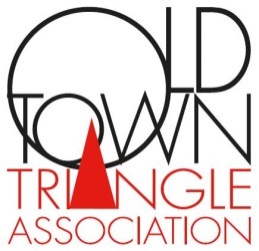 Classes Offered:					Payment Information:Monday:  					Name ____________________________________________ Figure Studio – 12 – 3 pm
Monitor – None	                                                    Address__________________________________________	
$140 Members                                                             
$145 Non-Members      				_________________________________________________Drawing 6:30 – 9:30 pm                	             City/State/Zip ____________________________________  
Jeff Krantz Tuesday:					Phone (D) _______________________________________                                                                      
Oil Painting – 10 am – 1 pm			Phone (E) ________________________________________
Joe Taylor               				 	E-Mail ____________________________  @                                              

Wednesday:                                                                ___________________________________ . __________
Pastel Painting -10 am – 1 pm			
Kathleen Newman                                          Total Payment $ ________________________  
Oil Pastels – Sept 6 – Sept 27			
1:30 – 4:30 pm  $110/$105				Check Enclosed (Payable to: OTTA)
Didier Nolet                                                                Credit Card: Circle one: Visa   MC  Amex
Abstract Oil – Oct 4 – Nov 15			Exp:  _____ / _____  
1:30 – 4:30 pm  $175/$165
Marie Kirk Burke					Card # ___________________________________________
Evening Painting – 6:30 – 9:30 pm
Joe Taylor                       				 Signature: ________________________________________                                           
                                                                                               
Thursday:					Send to: 	OTTA         
Watercolor Painting 10 am – 1 pm				1763 N North Park Ave
Kathleen Newman                                                     			Chicago IL 60614Saturday: 					
Watercolor – 10 am – 1 pm
Tom Francesconi 			~~~ All classes $245 Members/$255 Non-Members unless specified. ~~~